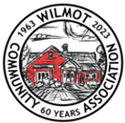 We Love it Here!2023 Photography Contest for the 2024 CalendarPhotograph Usage and Print ReleasePhotographer Name: ________________________________________________________________
Address: __________________________________________________________________________
Email: ____________________________________________  Phone: _________________________The above-named Photographer hereby warrants being the legal copyright owner of the photograph(s) listed below. Please provide: location, brief description, and caption below.1. _________________________________________________________________________________
2. _________________________________________________________________________________
3. _________________________________________________________________________________There is a 3-photograph limit per person. To be eligible for the contest and calendar, photographs must have been taken in the Kearsarge-Sunapee region.The Photographer hereby grants exclusive permission to the Wilmot Community Association (WCA) to use the photograph(s) on the WCA website and social media sites of its choosing for display, marketing, and promotion. The Photographer further grants permission to the WCA to use the printer/photo lab of its choice to make and sell reproductions of the Work in any size or quantity for the We Love it Here! 2024 fundraising calendar.
Photographer’s Signature: _________________________________________ Date: ______________Return this form to:

WCA 2023 We Love it Here! Photo Contest for the 2024 Calendar 
P.O. Box 23, Wilmot, N.H. 03287Or by email to wca@wilmotwca.orgMore information: https://wilmotwca.org/2024-photo-contest/ 